9.УЛИЧНА ТРКА „КРУПАЊ 2019,,ПОВОДОМ ДАНА ОПШТИНЕ КРУПАЊ ПЕТАК  20. септембар  2019. год.,  КрупањОРГАНИЗАТОР И ПОКРОВИТЕЉ: ОПШТИНА  КРУПАЊСУОРГАНИЗАТОРИ:ТУРИСТИЧКО-СПОРТСКА ОРГАНИЗАЦИЈА ОПШТИНЕ КРУПАЊАТЛЕТСКИ  КЛУБ „ЈУНИОР,,  КРУПАЊДОМ КУЛТУРЕ ,,ПОЛИТИКА,, КРУПАЊСПОРТСКИ САВЕЗ  ОПШТИНЕ КРУПАЊПРОГРАМ САТНИЦА1030  - Пријем гостију 1055  - Свечано отварање трке1100 - 150 m – предшколско дечаци (2014.и млађи )1105 - 150 m – предшколско девојчице (2014. и млађе) – Проглашење победника     -    1110 - 150 m – предшколско дечаци (2013. )1115 - 150 m – предшколско девојчице (2013.) – Проглашење победника1120 -  400 m – 1. разред дечаци (2012.)1125-  400 m – 1. разред девојчице (2012.) – Проглашење победника1130-  800 m – 2. разред дечаци (2011.)1135-  800 m – 2. разред девојчице (2011.) – Проглашење победника1140-  800 m – 3. разред дечаци (2010.)1145-  800 m – 3. разред девојчице (2010.) – Проглашење победника 1150-  800 m – 4. разред дечаци (2009.)1155-  800 m – 4. разред девојчице(2009.) – Проглашење победника1200-  800 m – 5. разред дечаци (2008.)1205-  800 m – 5. разред девојчице (2008.) – Проглашење победника1210-  800 m – 6. разред дечаци (2007.)1215-  800 m – 6. разред девојчице (2007.) – Проглашење победника1220-  800 m – 7. разред дечаци (2006.)1225-  800 m – 7. разред девојчице (2006.) – Проглашење победника1230-  800 m – 8. разред дечаци (2005.)1235-  800 m – 8. разред девојчице (2005.) – Проглашење победника1240-  800 m – 1. и 2. разред Средње школе девојчице 1245-  800 m – 1. и 2. разред Средње школе дечаци – Проглашење победника1250-  800 m – 3. и 4. разред Средње школе девојчице1255-  800 m – 3. и 4. разред Средње школе дечаци – Проглашење победника1300-  Свечано затварање          Пријава такмичара се може извршити на дан трке у пријемном центру испред зграде Општине Крупањ. Старт и циљ свих трка осим трке предшколаца и трке првог разреда (дечаци и девојчице) су на шетачкој стази испред зграде Општине Крупањ. Стаза је кружна и трчи се на асфалтној подлози. Сви учесници стартују са стартним листићима. На такмичењу је обезбеђена хитна медицинска помоћ.ПРОПОЗИЦИЈЕ	Такмичење је појединачно, организатор задржава право провере годишта – разреда такмичара. У трци могу да учествују сви који то желе, под условом да су здравствено способни. Сваки такмичар наступа на сопствену здравствену одговорност или на одговорност клубова, тренера, родитеља или лица која их доведу на такмичење.	У свакој трци предшколаца, основаца и средњошколаца три првопласирана такмичара добијају диплому, медаљу и мајицу, а првопласирани и победнички пехар.За све додатне информације можете се обратити на телефоне: Туристичка организација Општине Крупањ  015/ 584-094, Радован Ристановић 065/475-67-98Атлетски  клуб  „ЈУНИОР“    Лаура Лукић   064/ 46-32-750,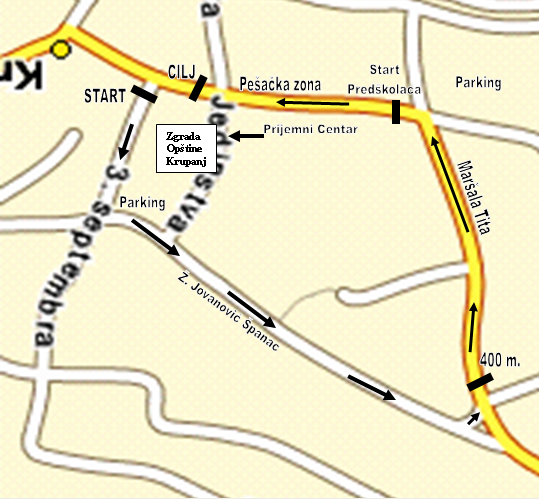 